Publicado en Alcobendas, Madrid. 28108 el 16/02/2017 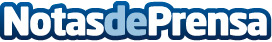 ¿Qué diferencia hay entre la seguridad laboral y la seguridad de procesos?Los recientes, y muy difundidos, incidentes en una factoría de Paterna (Valencia) y en la central nuclear de Flamanville (Francia) permiten recordar, una vez más, las diferencias de concepto entre seguridad de procesos y seguridad laboralDatos de contacto:DEKRA EspañaDepartamento de Marketing635828804Nota de prensa publicada en: https://www.notasdeprensa.es/que-diferencia-hay-entre-la-seguridad-laboral Categorias: Ciberseguridad Seguros Recursos humanos Otras Industrias http://www.notasdeprensa.es